Supplementary MaterialsSupplemental Table 1. Number of Cirsium pitcheri plants at different life stages in a demographic monitoring plot (30 x 100 meters) at Ship Canal Nature Preserve from 2016 to 2022. This plot is separate from the pollinator observation plots but is representative of changes seen across the whole site (approximately 10 acres of dune habitat). The entire population of Cirsium pitcheri at Ship Canal includes plants in the preserve and plants on 10 adjacent privately held lakefront homes with relatively low numbers of plants.Number of flowering Cirsium pitcheri plants over the entire Ship Canal Preserve from 2015 to 2022.Figure S1. Ship Canal Nature Preserve plant-pollinator network in 2016, before invasive plant removal and decline of Cirsium pitcheri.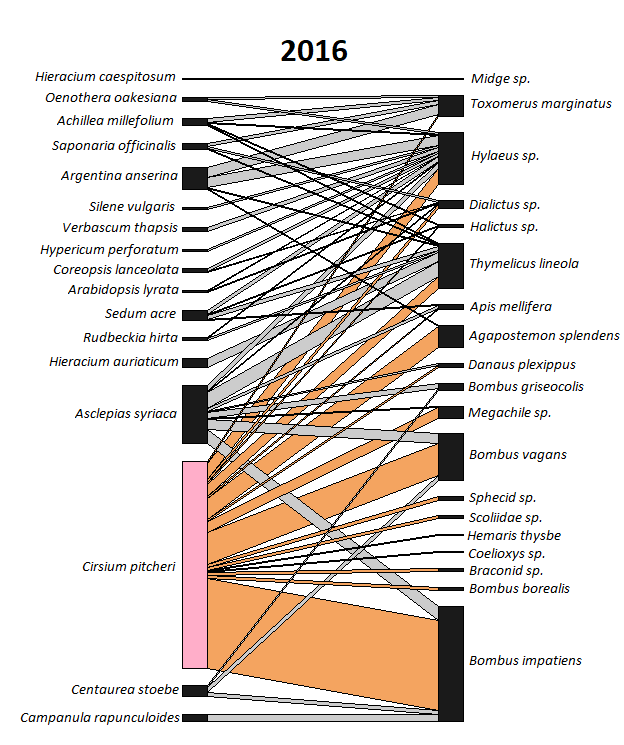 Figure S2. Ship Canal Nature Preserve plant-pollinator network in 2021, after invasive plant removal and the beginning of Cirsium pitcheri decline.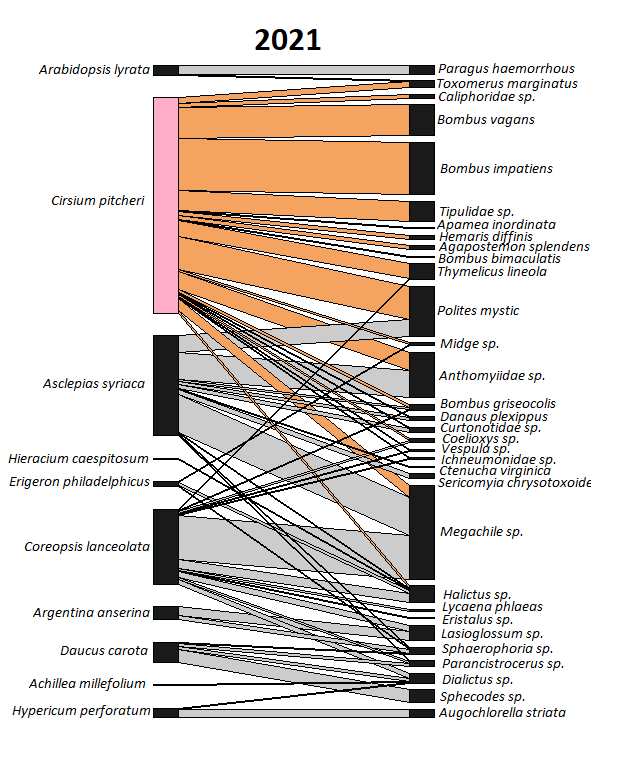 Figure S3. Ship Canal Nature Preserve plant-pollinator network in 2022, after invasive plant removal and the continued decline of Cirsium pitcheri.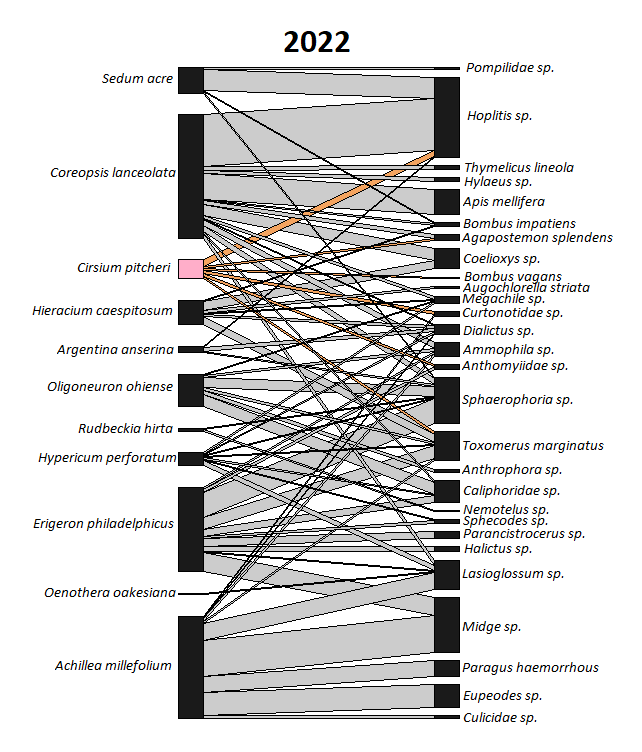 StageNo. of Plants (2016)No. of Plants (2017)No. of Plants (2018)No. of Plants (2019) No. of Plants (2020)No. of Plants (2021)No. of Plants (2022)Seedlings275696641278110635Vegetative Plants4823373174521929825Flowering Plants503728271844YearFlowering plant count201536220166452017Data not collected2018288201926320203522021164202254